REQUERIMENTO Nº 660 /10De Informações“Com relação à conclusão da obra (calçada) que contorna a EMEFEI – ‘Profª Ruth Garrido Roque’, no bairro Rochelle”.Considerando-se que, este vereador, em janeiro de 2010, apresentou a Indicação de N° 200/2010 ao Poder Executivo, relatando a necessidade de finalizar a construção de referida calçada, porém, até o presente momento, a mesma não teve sua conclusão;Considerando-se que, moradores do bairro, em especial os pais dos alunos que estudam na Escola ‘Profª Ruth Garrido Roque’, veio até este vereador cobrar, mais uma vez, pelo trabalho não realizado, eConsiderando-se que, dentre as funções do parlamentar, está a de fiscalizar os atos do Executivo, bem como de prestar contas à população, e para isso, há a necessidade das informações, REQUEIRO à Mesa, na forma regimental, após ouvido o Plenário, oficiar ao senhor Prefeito Municipal, solicitando-lhe as seguintes informações:Quais os motivos de ainda não estar concluída a construção de calçada em torno da Escola ‘Profª Ruth Garrido Roque’?Há previsão para a conclusão de referida calçada?Se positivo, quando? Se negativo, explicitar qual o impedimento.Outras informações, caso julgue necessárias.Plenário “Dr. Tancredo Neves”, em 26 de outubro de 2010.DUCIMAR DE JESUS CARDOSOKADU GARÇOM- Vereador / PR – 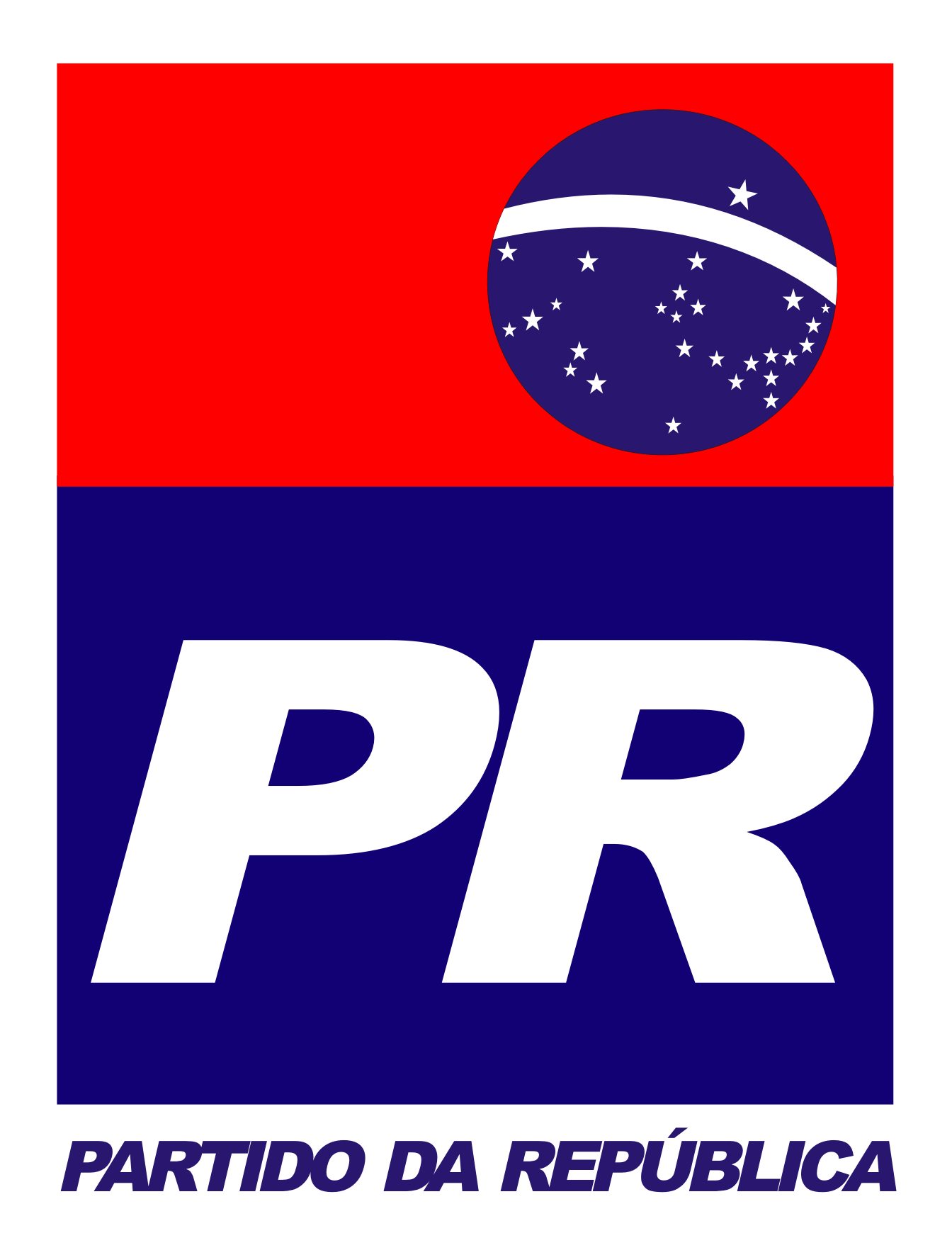 